Harmonogram: 0175 Jilemnice, MMN - rekonstrukce interny Text Text Text Text Text 7/2024 7/2024 7/2024 7/2024 7/2024 8/2024 8/2024 8/2024 8/2024 8/2024 8/2024 8/2024 9/2024 9/2024 9/2024 9/2024 10/2024 10/2024 10/2024 10/2024 10/2024 Text Text Text Text Text 26 27 28 29 30 31 31 32 33 34 35 35 36 37 38 39 40 41 42 43 44 44 01.07.2024 
0175 - Jilemnice, MMN - rekonstrukce interny	29.08.2024 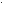 01.07.2024 
0175 - Jilemnice, MMN - rekonstrukce interny	29.08.2024 01.07.2024 
0175 - Jilemnice, MMN - rekonstrukce interny	29.08.2024 01.07.2024 
0175 - Jilemnice, MMN - rekonstrukce interny	29.08.2024 01.07.2024 
0175 - Jilemnice, MMN - rekonstrukce interny	29.08.2024 01.07.2024 01.07.2024 01.07.2024 1 - Elektroinstalace	29.08.2024 1 - Elektroinstalace	29.08.2024 1 - Elektroinstalace	29.08.2024 08.07.2024 D - Dodávka	26.08.2024 01.07.2024 M - Montáž	29.08.2024 01.07.2024 2 - Datové rozvody	29.08.2024 2 - Datové rozvody	29.08.2024 2 - Datové rozvody	29.08.2024 26.08.2024 R-halíř - Halířové vyrovnání	26.08.2024 01.07.2024 D - Dodávka	29.08.2024 01.07.2024 M - Montáž	25.08.2024 05.08.2024 3 - Medicinální rampy	29.08.2024 3 - Medicinální rampy	29.08.2024 3 - Medicinální rampy	29.08.2024 05.08.2024 D - Dodávka	11.08.2024 05.08.2024 M - Montáž	29.08.2024 01.07.2024 4 - Výmalba a výměna podlahových krytin	29.08.2024 4 - Výmalba a výměna podlahových krytin	29.08.2024 4 - Výmalba a výměna podlahových krytin	29.08.2024 22.07.2024 HZS - Hodinové zúčtovací sazby	11.08.2024 01.07.2024 VRN - Vedlejší rozpočtové náklady	29.08.2024 01.07.2024 HSV - Práce a dodávky HSV	21.07.2024 01.07.2024 PSV - Práce a dodávky PSV	29.08.2024 29.07.2024 5 - Protipožární dveře - 3 ks	11.08.2024 5 - Protipožární dveře - 3 ks	11.08.2024 5 - Protipožární dveře - 3 ks	11.08.2024 29.07.2024 1 - Protipožární dveře - 3 ks	11.08.2024 